ANEXO V - Plano de Trabalho e Declaração do BolsistaIDENTIFICAÇÃOSÍNTESE DAS ATIVIDADES A SEREM DESENVOLVIDAS PELO BOLSISTADeclaraçãoDeclaramos para os devidos fins que o estudante 	, selecionado por esta instituição para participar como bolsista do PROGRAMA INSTITUCIONAL DE APOIO À INCLUSÃO SOCIAL, PESQUISA E EXTENSÃO UNIVERSITÁRIA, não acumulará bolsa de qualquer outra natureza ou manterá vínculo empregatício enquanto permanecer bolsista desta Chamada Pública.	12O tratamento dos dados coletados no âmbito desse Programa se dará de acordo com os artigos 7, IV e 11, II,c da Lei 13.709/18.1ASSINATURAS1.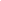 1“Art. 7º O tratamento de dados pessoais somente poderá ser realizado nas seguintes hipóteses:IV – para a realização de estudos por órgão de pesquisa, garantida, sempre que possível, a anonimização dos dados pessoais;” “Art. 11. O tratamento de dados pessoais sensíveis somente poderá ocorrer nas seguintes hipóteses:II – sem fornecimento de consentimento do titular, nas hipóteses em que for indispensável para:c) realização de estudos por órgão de pesquisa, garantida, sempre que possível, a anonimização dos dados pessoais sensíveis;Instituição/CampusPesquisador responsável pelo bolsistaNome do bolsista12345(adicionar mais linhas se necessário)Os abaixo-assinados declaram que o presente documento foi estabelecido de comum acordo, assumindo as tarefas e responsabilidades que lhes caberão durante o período de realização do mesmo.Os abaixo-assinados declaram que o presente documento foi estabelecido de comum acordo, assumindo as tarefas e responsabilidades que lhes caberão durante o período de realização do mesmo.Local e data:Local e data:Assinatura do BolsistaAssinatura do Pesquisador Responsável pelo bolsistaAprovação da Pró-Reitoria de Pesquisa e Pós-Graduação ou da Pró-Reitoria de ExtensãoAprovação da Pró-Reitoria de Pesquisa e Pós-Graduação ou da Pró-Reitoria de Extensão